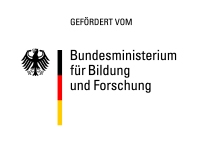 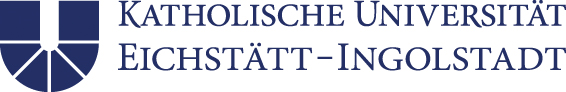 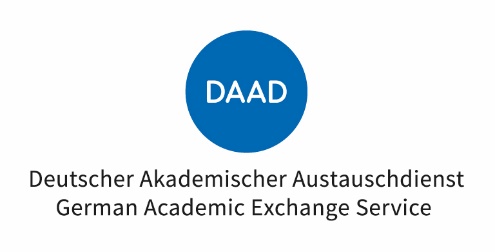 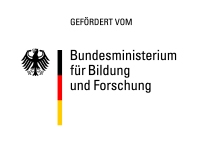 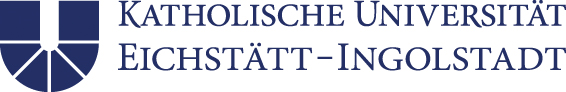 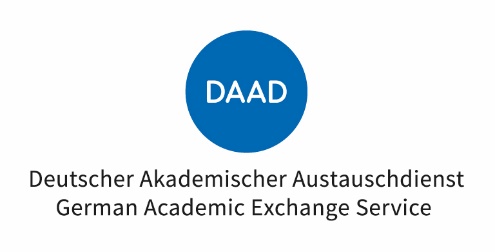 Gutachten zu PROMOS-StipendienanträgenProgramm zur Steigerung der Mobilitätvon deutschen StudierendenHinweise für Studierende:Der oder die zu Begutachtende sollte mindestens einen Kurs bei der Dozentin/dem Dozenten, die/der das Gutachten schreibt, erfolgreich belegt habenBitte teilen Sie dem Dozenten/der Dozentin mit, bis wann Sie das Gutachten benötigen und wohin es geschickt werden sollNach einer Zusage seitens der Dozentin/des Dozenten sind in der Regel folgende Unterlagen einzureichen (in den Sprechstunden, im Sekretariat oder per E-Mail):LebenslaufAuflistung aller bisher erbrachten Studienleistungen, Kopie AbiturzeugnisBewerbungsschreiben für das Stipendium, in dem das Praktikumsvorhaben beschrieben wird (siehe Promos-Formular)Gutachtenformular (bitte bereits mit den jeweiligen persönlichen Daten versehen auf Seite 2)Gutachten zu PROMOS-StipendienanträgenProgramm zur Steigerung der Mobilitätvon deutschen StudierendenHinweise für Gutachterinnen und Gutachter:Bitte schreiben Sie ein frei formuliertes Gutachten unter Berücksichtigung der unten genannten Kriterien zur Auswahl der StipendiatenBitte füllen Sie die Zusammenfassung auf Seite 2 aus und legen sie Ihrem Gutachten beiBitte händigen Sie das Gutachten dem Bewerber aus, damit es mit den übrigen Bewerbungsunterlagen eingereicht werden kann, oder schicken Sie es direkt mit der Hauspost an:Marianne Montrose-Schönmüller (International Office, DP8-201, praktika-international@ku.de) bei Förderung von AuslandspraktikaKriterien zur Auswahl für Gutachterinnen und Gutachter:1. 	Eignung des Bewerbers	a)       fachliche Qualifikation	-	Abitur	-	Studienleistungen im aktuellen Studiengang	-	Arbeitsweise im Studiengang (Sorgfalt, Eigenständigkeit, aktive Teilnahme)	-	ggf. erster Hochschulabschlussb)       allgemeine persönliche Eignung	-	Sprachkenntnisse  	-	relevante Praktika und ggf. Berufserfahrung	-	Engagement an oder außerhalb der Hochschule	-	Auslandserfahrung / ggf. Beschäftigung mit dem Gastland	-	Studiendauer2. 	Qualität des Vorhabensa)	fachliche Qualität des PraktikumsvorhabensBegründung des Vorhabens (u.a. sinnvolle Einbindung in den Studienverlauf, Bedeutung für weiteres Studium, Bedeutung für berufliche Perspektive)fachlicher Nutzen und Notwendigkeit des Auslandsaufenthaltesb)	Vorbereitung und Durchführbarkeit		-	Begründung für die Wahl des Unternehmens		-	Kontakte zur Einrichtung, Kenntnis der Gegebenheiten vor Ort	-      Stand der fachlichen / methodischen / sprachlichen VorbereitungZusammenfassung des frei formulierten Gutachtens(vom Gutachter/der Gutachterin auszufüllen)Name und akad. Titeldes Gutachters/der Gutachterin:   Position:Fach:Hochschule (wenn nicht KU):Anschrift:Ich kenne 			 gut	    	seit:   
                 (Name, Vorname)			 flüchtigWie stufen Sie insgesamt die Leistungen des Bewerbers/der Bewerberin ein?Bitte beurteilen Sie im Folgenden – sofern möglich – den/die Bewerber/-in im Vergleich zu den Mitstudierenden seines/ihres Faches im selben Semester.Nach meiner Beurteilung zählt der Bewerber/die Bewerberin zu den 	 5 %         10 %         20 %         30 %der fachlich Besten seines/ihres Faches im selben Semester.			 keine Aussage möglichEine Einordnung in der Kategorie möchte ich nicht vornehmen.Gesamtbewertung: 		 Befürwortung mit großem Nachdruck				 Befürwortung mit Nachdruck				 Befürwortung ohne Einschränkung				 Befürwortung nur mit Bedenken	Ort, Datum						Unterschrift des Gutachters/der GutachterinBeurteilung der LeistungenPunkte:Beurteilung der LeistungenPunkte:Hervor-ragend5Sehr gut4,5Gut4Über-durch-schnittl.3,5Durchschnittl.3           2,5Durchschnittl.3           2,5Unter-durch-schnittl.2Nicht ausreichend1,5           1          0,5Nicht ausreichend1,5           1          0,5Nicht ausreichend1,5           1          0,5Zur Persona.) fachliche QualifikationZur Personb.) allgemeine persönliche EignungZum Vorhabena.) fachliche Qualität des VorhabensZum Vorhabenb.) Vorbereitung und Durchführbarkeit